地区ニュース	第１号用クラブ会長の今期スローガン	原稿(印刷イメージ↓)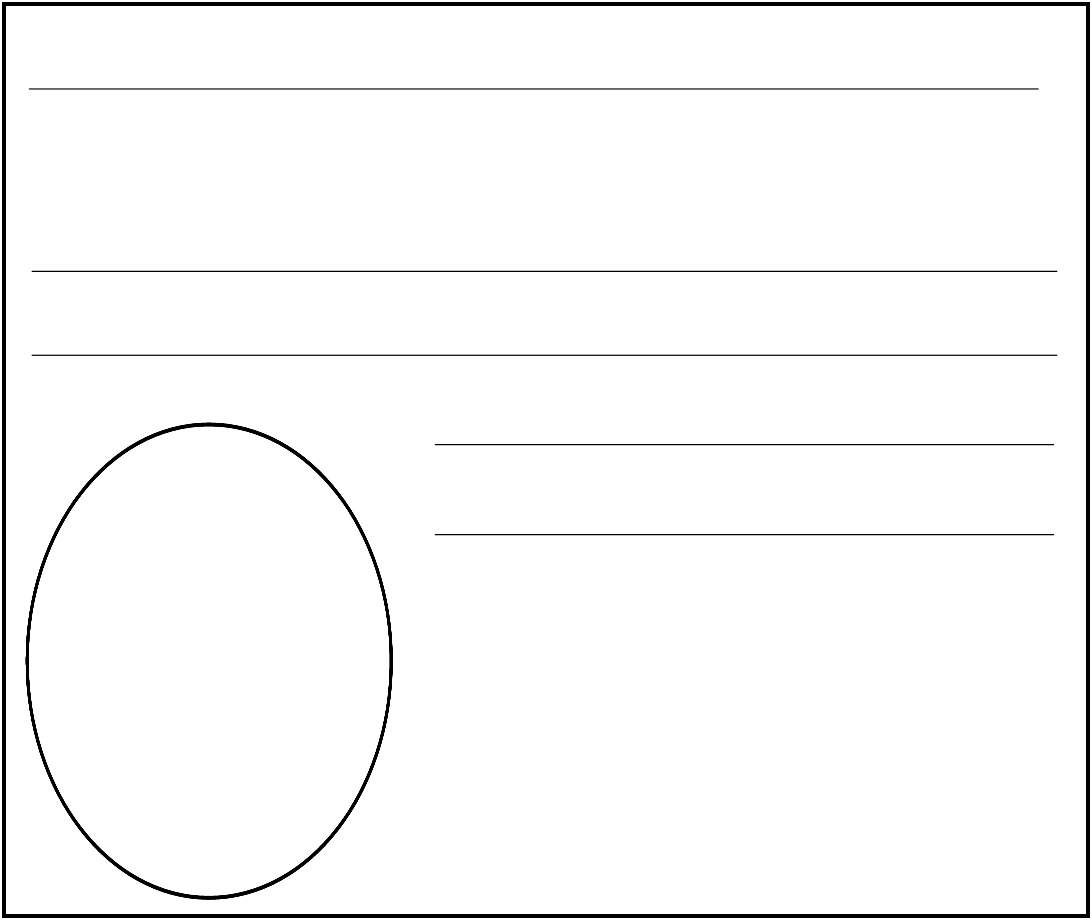 クラブ会長写真	提出方法 ( ○で囲んでください。)・メールで送信	・郵送	・三役研修会で撮影済み提出先	メールの場合	kawana@corecorp.co.jp Ｆａｘの場合	0470-23-5173郵送の場合	〒294-0045  館山市北条 700-2 ㈱コア内Ｌ川名融郎	宛原稿〆切	２０２２年７月１０日(日)	［必着］